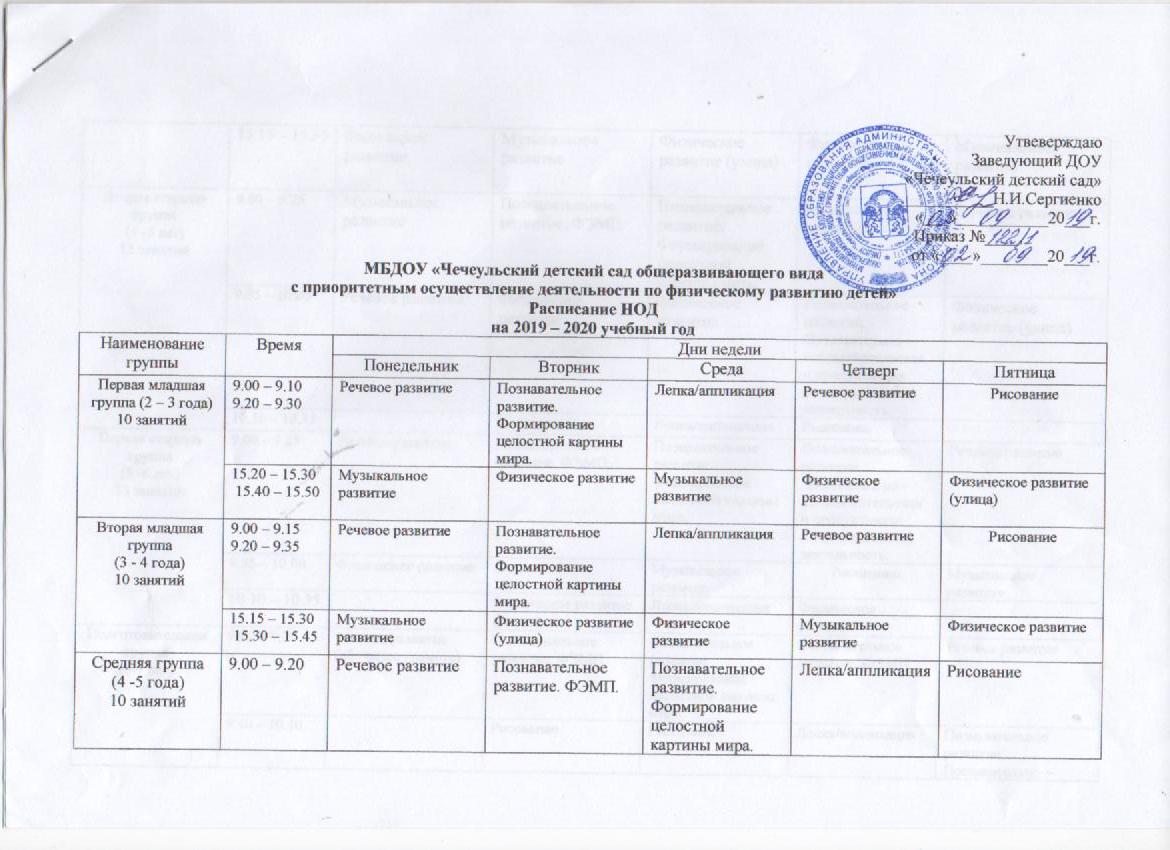 15.15 – 15.35Физическое развитиеМузыкальное развитиеФизическое развитие (улица)Физическое развитиеМузыкальное развитиеВторая старшая группа(4 -5 лет)13 занятий9.00 – 9.25Музыкальное развитиеПознавательное развитие. ФЭМП.Познавательное развитие. Формирование целостной картины мира.Музыкальное развитие Речевое развитиеВторая старшая группа(4 -5 лет)13 занятий9.35 – 10.00Речевое развитиеФизическое развитиеФизическое развитиеПознавательное развитие. Познавательно – исследовательская и продуктивная (конструктивная) деятельность.Физическое развитие (улица)Вторая старшая группа(4 -5 лет)13 занятий10.10 – 10.35РисованиеЛепка/аппликацияРисованиеПервая старшая группа(5 -6 лет)13 занятий9.00 – 9.25Речевое развитиеПознавательное развитие. ФЭМП.Познавательное развитие. Формирование целостной картины мира.Познавательное развитие. Познавательно – исследовательская и продуктивная (конструктивная) деятельность.Речевое развитиеПервая старшая группа(5 -6 лет)13 занятий9.35 – 10.00Физическое развитиеРисованиеМузыкальное развитиеРисованиеМузыкальное развитиеПервая старшая группа(5 -6 лет)13 занятий10.10 – 10.35Физическое развитие (улица)Лепка/аппликацияФизическое развитиеПодготовительная группа(6-7 лет)9.00 – 9.30Речевое развитие (обучение грамоте)Познавательное развитие. ФЭМП.Познавательное развитие. Формирование целостной картины мира.Познавательное развитие. ФЭМП.Речевое развитиеПодготовительная группа(6-7 лет)9.40 – 10.10РисованиеРисование Лепка/аппликацияПознавательное развитие. Познавательно – исследовательская и продуктивная (конструктивная) деятельность/формирование целостной картины мираПодготовительная группа(6-7 лет)10.20 – 10.50Физическое развитие.Музыкальное развитиеМузыкальное развитиеФизическое развитие (улица)Физическое развитие.Разновозрастная группа(5- 7 лет)9.00 – 9.30Речевое развитие (обучение грамоте)Музыкальное развитиеФизическое развитиеПознавательное развитие. ФЭМП.Музыкальное развитиеРазновозрастная группа(5- 7 лет)9.40 – 10.10РисованиеПознавательное развитие. ФЭМП.Познавательное развитие. Формирование целостной картины мира.Физическое развитиеПознавательное развитие. Познавательно – исследовательская и продуктивная (конструктивная) деятельность/формирование целостной картины мираРазновозрастная группа(5- 7 лет)10.20 – 10.50Физическое развитие (улица)Лепка/аппликацияРечевое развитиеРисование